TO:FROM:DATE:RE: Working At Heights Ticket Expiry Workers must be trained on the new working at heights standard! Employers must ensure that workers receive CPO-Approved working at heights training by October 1, 2017. This deadline is an extension of the April 1, 2017 deadline. Note: This extension only applies to experienced workers (workers who received WAH training prior to April 1, 2015).Who Is Training Required For? Training is required for any workers who use the following:Travel restraint systemsFall restricting systemsFall arrest systemsSafety netsWork belts or safety beltsRemember, employers must also ensure that workers complete WAH refresher training three years after their first working at heights training course. For more information, visit the Ontario Ministry of Labour Working at Heights Training page. 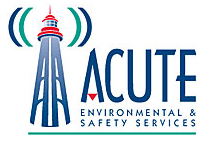 